Village of Cold Spring - Planning Board85 Main Street, Cold Spring, NY 10516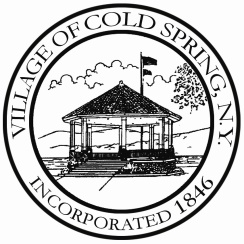 Tel: (845) 265-3611	Fax: (845) 265-1002Web: www.coldspringny.govMEETING AGENDAVillage Hall – 85 Main StreetMarch 23, 2023 @ 7:00 PMREVISEDChairman’s remarksOpportunity to Request a Vote to Add/Modify Agenda ItemsApproval of Minutes: 02/23/23 Report of members Correspondence Old Business: HHFT  New Business: PMU Draft Review Public Comment Board Business AdjournmentThe public is invited to attend the meeting in person at Village Hall (85 Main Street) or via Videoconference:Join Zoom Meetinghttps://us06web.zoom.us/j/82854849639?pwd=NTBvc2JrcGpkNnhDaTN6Vzl5cytaZz09Meeting ID: 828 5484 9639Passcode: 559249646- 876 9923 US (New York)Note: Agenda items may not be called or may not be called in order.